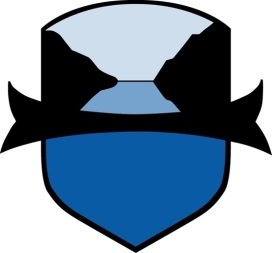 Brennir tú fyri umhvørvinum?Hugsar tú um skiljing av ruski í tí dagliga? Sært tú teg sjálvan sum umhvørvisvinarliga/n?So er tað kanska tær vit leita eftir.Hvannasunds kommuna søkir eftir fólki til at taka sær av ruskplássinum í Hvannasundi. Starvið umfatar at taka ímóti ruski frá privatfólki 2 ferðir um vikuna og aðrar umhvørvis-og rusk uppgávur í kommununi. Starvið er normerað til 10 tímar um vikuna.Umsókn verður at senda til hvannasund@hvannasund.fo í seinasta lagi 31. August  kl. 12.00.  Eru spurningar um starvið, kanst tú seta teg í samband við borgarstjóran á telefon 735895.